Szkoła Podstawowa nr 21 im. kpt. ż. w.  K.O. Borchardta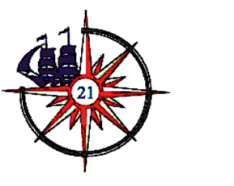 ul. Na Stoku 43  80- 811 Gdańsktel./fax. (058) 302-08-51   e-mail: sekretariat@sp21.edu.gdansk.plPROCEDURY POSTĘPOWANIA W ZWIĄZKU Z ZAGROŻENIEM KORONAWIRUSEMAKTUALIZACJA -  MARZEC 2021ZASADY WEJŚCIA DO SZKOŁY:Ustala się różne godziny przyjmowania dzieci do Szkoły w celu ograniczenia kontaktów.Rodzice i opiekunowie podczas odprowadzania i odbierania dzieci, jak również przebywania w budynku Szkoły muszą zabezpieczyć się w środki ochrony osobistej zapewniające zakrycie ust i nosa wyłącznie przy pomocy maseczki.Ogranicza się liczbę osób dorosłych przyprowadzających lub odprowadzających dziecko do i ze szkoły do 1 osoby dorosłej.Przy wejściu do budynku Szkoły umieszcza się dozownik łokciowy z płynem dezynfekującym wraz z informacją o obowiązku jego użycia przez wchodzących.W celu zachowania  szczególnego bezpieczeństwa ustala się, że dziecko odbierane będzie od Rodzica/Opiekuna zaraz po wejściu do Szkoły, bez zbędnego wchodzenia Rodziców/Opiekunów.Rodzice/Opiekunowie  przyprowadzający dzieci do Szkoły muszą zachowywać dystans wobec innych rodziców i opiekunów wynoszący 2 metry, przy czym należy rygorystycznie przestrzegać wszelkich środków ostrożności (min. osłona ust i nosa, rękawiczki jednorazowe lub dezynfekcja rąk).Do Szkoły mogą uczęszczać tylko dzieci zdrowe, bez objawów chorobowych. Również Rodzice i  Opiekunowie przyprowadzający dzieci muszą być zdrowi.Nie wolno przyprowadzać dzieci do placówek, gdy w domu przebywa osoba objęta kwarantanną lub izolacją.Ogranicza się przebywanie osób trzecich w placówce do niezbędnego minimum, z zachowaniem wszelkich środków ostrożności (min. osłona ust i nosa, rękawiczki jednorazowe lub dezynfekcja rąk, tylko osoby zdrowe).Na dzieci/uczniów klas 0-3 rozpoczynających zajęcia, oczekiwać będą przed Szkołą wychowawcy, którzy odprowadzą je bezpośrednio do wyznaczonych sal.Uczniowie klas 4-8 samodzielnie wchodzą do szkoły, przestrzegając zasad dystansu społecznego. Po dezynfekcji rąk kierują się bezpośrednio do wyznaczonych sal.Należy przestrzegać wyznaczonych godzin rozpoczęcia zajęć.ORGANIZACJA PRACY W SZKOLEKażda klasa ma przypisaną stałą salę lekcyjną, w której będą odbywały się zajęcia.  W czasie przebywania w częściach wspólnych budynku oraz podczas przemieszczania się należy zasłaniać usta i nos stosując wyłącznie maseczki.Uczeń zwolniony jest z osłaniania ust i nosa w momencie zajęcia swojego miejsca w ławce szkolnej.W czasie rozmów ucznia z nauczycielem rekomenduje się zasłanianie ust i nosa.Uczniowie korzystają wyłącznie z własnych przyborów. Należy pamiętać, aby nie pożyczać przyborów nikomu ani od nikogo.Zajęcia wychowania fizycznego prowadzone będą najczęściej na szkolnym boisku z wyłączeniem elementów sportów kontaktowych.Z uwagi na ograniczenie dotyczące mieszania się grup wprowadza się rotacyjny system przerw międzylekcyjnych.Zobowiązuje się Rodziców i Opiekunów do utrzymywania stałego kontaktu ze Szkołą. Szkoła zapewnia szybką komunikacji z Rodzicami/Opiekunami dziecka/uczniaUstala się zasadę mierzenia temperatury dzieciom termometrem bezdotykowym 1-2 razy w czasie pobytu w Szkole: pół godziny po wejściu do Szkoły lub w przypadku wystąpienia niepokojących objawów chorobowych. Zaleca się dezynfekcję termometru po każdym użyciu w grupie.Pomiar temperatury ciała dziecka odbywa się na podstawie pisemnej zgody Rodzica/Opiekuna.Ogranicza się organizowanie wyjść i imprez szkolnych z udziałem całej społeczności szkolnej.ORGANIZACJA OPIEKI W ODDZIALE PRZEDSZKOLNYM:Jedna grupa dzieci przebywać będzie w wyznaczonej i stałej sali.Do grupy przyporządkowani są ci sami opiekunowie.Minimalna przestrzeń dla dzieci w sali nie może być mniejsza niż 1,5 m2 na 1 dziecko i każdego opiekuna (Powierzchnię każdej sali wylicza się z uwzględnieniem mebli oraz innych sprzętów w niej się znajdujących).W sali, w której przebywa grupa należy usunąć przedmioty i sprzęty, których nie można skutecznie uprać lub dezynfekować (np. pluszowe zabawki). Jeżeli do zajęć wykorzystywane są przybory sportowe (piłki, skakanki, obręcze itp.) należy je dokładnie czyścić lub dezynfekować.Dziecko nie powinno zabierać ze sobą do Szkoły i ze Szkoły niepotrzebnych przedmiotów lub zabawek.Ustala się wietrzenie sali, co najmniej raz na godzinę, w czasie przerwy, a w razie potrzeby także w czasie zajęć.Zapewnia się taką organizację pracy, która uniemożliwi stykanie się ze sobą poszczególnych grup dzieci (np. różne godziny przyjmowania do Szkoły, różne godziny zabawy na dworze).Zobowiązuje się Rodziców i Opiekunów do utrzymywania stałego kontaktu ze Szkołą. Szkoła zapewnia szybką komunikacji z Rodzicami/Opiekunami dziecka.Ustala się zasadę mierzenia temperatury dzieciom termometrem bezdotykowym 1-2 razy w czasie pobytu w Szkole: pół godziny po wejściu do Szkoły lub w przypadku wystąpienia niepokojących objawów chorobowych. Zaleca się dezynfekcję termometru po każdym użyciu w grupie. Pomiar temperatury ciała dziecka odbywa się na podstawie pisemnej zgody Rodzica/Opiekuna.Zaleca się korzystanie przez dzieci z pobytu na świeżym powietrzu na terenie podmiotu, przy zachowaniu możliwie maksymalnej odległości, zmianowości grup.Wprowadza się zasadę regularnego czyszczenia z użyciem detergentu lub dezynfekcji sprzętu na placu zabaw Nie organizuje się żadnych wyjść grupowych poza teren podmiotu.HIGIENA, CZYSZCZENIE I DEZYNFEKCJA POMIESZCZEŃ I POWIERZCHNI.Przed wejściem do budynku Szkoły należy obligatoryjnie skorzystać z płynu dezynfekującego do rąk. Informacja o obligatoryjnym dezynfekowaniu rąk przez osoby dorosłe, wchodzące do podmiotu znajduje się obok dozownika z płynem dezynfekcyjnym.Pracownik Szkoły dopilnuje, aby Rodzice/Opiekunowie dezynfekowali dłonie przy wejściu lub zakładali rękawiczki ochronne oraz zakrywali usta i nos.Wprowadza się zasadę regularnego mycia rąk wodą z mydłem. Nauczyciele i personel Szkoły powinni dopilnować, aby robiły to dzieci, szczególnie po przyjściu do Szkoły, przed jedzeniem i po powrocie ze świeżego powietrza, po skorzystaniu z toalety. Rodziców i Opiekunów zobowiązuje się do odpowiedniego przygotowania dzieci do stosowania w/w zasady.Wprowadza się monitoring codziennych prac porządkowych, ze szczególnym uwzględnieniem utrzymywania w czystości ciągów komunikacyjnych, dezynfekcji powierzchni dotykowych - poręczy, klamek i powierzchni płaskich, w tym blatów w salach i w pomieszczeniach spożywania posiłków, klawiatury, włączników.Podczas dezynfekcji wprowadza się ścisłe przestrzeganie zaleceń producenta znajdujących się na opakowaniu środka do dezynfekcji. Ważne jest ścisłe przestrzeganie czasu niezbędnego do wywietrzenia dezynfekowanych pomieszczeń, przedmiotów, tak, aby dzieci nie były narażone na wdychanie oparów środków służących do dezynfekcji.Personel opiekujący się dziećmi i pozostali pracownicy w razie konieczności powinni być zaopatrzeni w indywidualne środki ochrony osobistej - jednorazowe rękawiczki, maseczki na usta i nos, a także fartuchy z długim rękawem (do użycia np. do przeprowadzania zabiegów higienicznych u dziecka - adekwatnie do aktualnej sytuacji).W pomieszczeniach sanitarno-higienicznych umieszcza się plakaty z zasadami prawidłowego mycia rąk, a przy dozownikach z płynem do dezynfekcji rąk - instrukcje.Zapewnia się bieżącą dezynfekcję toalet.Raz w tygodniu w celu dezynfekcji stosuje się ozonowanie pomieszczeń szkolnych.GASTRONOMIA.Na czas epidemii wyłącza się źródełko wody pitnej.Przy organizacji żywienia (stołówka, kuchnia) w Szkole, obok warunków higienicznych wymaganych przepisami prawa odnoszących się do funkcjonowania żywienia zbiorowego, dodatkowo wprowadza się zasady szczególnej ostrożności dotyczące zabezpieczenia epidemiologicznego pracowników, w miarę możliwości odległość stanowisk pracy, a jeśli to niemożliwe - środki ochrony osobistej, płyny dezynfekujące do czyszczenia powierzchni i sprzętów. Szczególną uwagę zwraca się na utrzymanie wysokiej higieny, mycia i dezynfekcji stanowisk pracy, opakowań produktów, sprzętu kuchennego, naczyń stołowych oraz sztućców.Korzystanie z posiłków odbywa się w  bezpiecznych warunkach, w miejscach do tego przeznaczonych, w tym rekomenduje się zmianowe wydawanie posiłków, czyszczenie blatów stołów i poręczy krzeseł po każdej grupie. Wielorazowe naczynia i sztućce zaleca się myć w zmywarce z dodatkiem detergentu, w temperaturze minimum 60°C lub je wyparzać.Na czas trwania epidemii zamyka się okienka podawcze w stołówce szkolnej.Wydawanie posiłków organizuje się na zasadzie obsługi kelnerskiej sprawowanej przez personel kuchni.Personel kuchenny nie kontaktuje się z dziećmi oraz personelem opiekującym się dziećmi.Korzystanie ze stołówki odbywa się z zachowaniem dystansu i ograniczeniem kontaktów z personelem.  POSTĘPOWANIE W PRZYPADKU PODEJRZENIA ZAKAŻENIA U PRACOWNIKÓW SZKOŁY LUB ODDZIAŁU PRZEDSZKOLNEGODo pracy w podmiocie mogą przychodzić jedynie zdrowe osoby, bez jakichkolwiek objawów wskazujących na chorobę zakaźną.W gabinecie profilaktyki medycznej wyznacza się (m.in. wyposażenie w środki ochrony i płyn dezynfekujący) pomieszczenie, w którym będzie można odizolować osobę w przypadku zdiagnozowania objawów chorobowych.Na wypadek zakażenia koronawirusem lub zachorowania na COVID-19, należy uwzględnić  następujące założenia:W przypadku wystąpienia niepokojących objawów pracownicy Szkoły nie powinni przychodzić do pracy, powinni pozostać w domu i skontaktować się telefonicznie ze stacją sanitarno-epidemiologiczną 58 302 08 50, oddziałem zakaźnym, a w razie pogarszania się stanu zdrowia zadzwonić pod nr 999 lub 112 i poinformować, że mogą być zakażeni koronawirusem.W przypadku wystąpienia u pracownika będącego na stanowisku pracy niepokojących objawów sugerujących zakażenie koronawirusem niezwłocznie odsuwa się go od pracy. Wstrzymuje się przyjmowanie kolejnych dzieci, powiadamia się właściwą miejscowo powiatową stację sanitarno-epidemiologiczną i stosuje się ściśle do wydawanych instrukcji i poleceń.Obszar, w którym poruszał się i przebywał zakażony  pracownik,  poddaje się gruntownemu sprzątaniu, zgodnie z funkcjonującymi w podmiocie procedurami oraz zdezynfekuje się powierzchnie dotykowe (klamki, poręcze, uchwyty itp.).Zastosować się do zaleceń państwowego powiatowego inspektora sanitarnego przy ustalaniu, czy należy wdrożyć dodatkowe procedury biorąc pod uwagę zaistniały przypadek.W kluczowych miejscach Szkoły (łatwy dostęp) umieszcza się numery telefonów, w tym stacji sanitarno-epidemiologicznej, służb medycznych.W przypadku wystąpienia zakażenia koronawirusem ustala się listę osób przebywających w tym samym czasie w części/częściach Szkoły, w których przebywała osoba podejrzana o zakażenie i zalecenie stosowania się do wytycznych Głównego Inspektora Sanitarnego dostępnych na stronie gov.pl/web/koronawirus/ oraz gis.gov.pl odnoszących się do osób, które miały kontakt z zakażonym.Zawsze, w przypadku wątpliwości należy zwrócić się do właściwej powiatowej stacji sanitarno-epidemiologicznej w celu konsultacji lub uzyskania porady.